Math 11W Spindlove 						Name: _____________________Surface Area ReviewLearning Targets:I can identify 3D objects (vocabulary) and their 2D netsI can calculate the surface area of 3D objects, showing my thought process clearly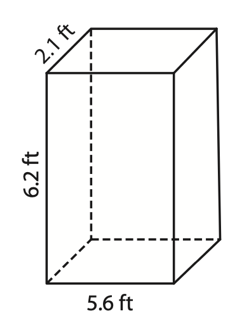 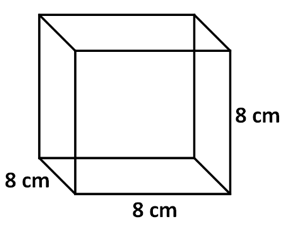 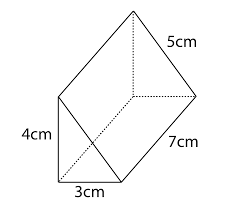 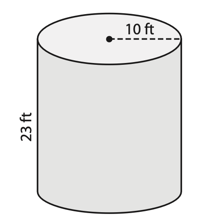 Math 11W Spindlove 						Name: ________________________Practice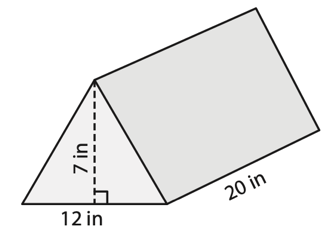 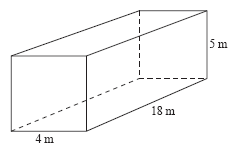 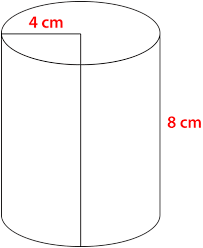 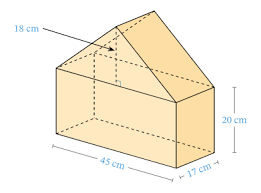 